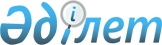 Қазақстан Республикасының Ауыл шаруашылығы министрлiгi "Қазагрэкс" республикалық мемлекеттiк кәсiпорнының еншiлес мемлекеттiк кәсiпорындарын құру туралыҚазақстан Республикасы Үкіметінің қаулысы 2000 жылғы 17 тамыз N 1270

      Қазақстан Республикасы Президентiнiң "Мемлекеттiк кәсiпорын туралы" 1995 жылғы 19 маусымдағы N 2335 заң күшi бар  Жарлығына  сәйкес Қазақстан Республикасының Yкiметi ҚАУЛЫ ЕТЕДI:  

 

      1. Қазақстан Республикасының Ауыл шаруашылығы министрлiгiнiң "Қазагрэкс" республикалық мемлекеттiк кәсiпорнына заңнамада белгiленген тәртiппен қосымшаға сәйкес еншiлес мемлекеттiк кәсiпорындар құруға рұқсат берiлсiн. 

 

      2. Қазақстан Республикасы Ауыл шаруашылығы министрлiгiнiң "Республикалық астық сараптамасы" республикалық мемлекеттiк кәсiпорнының еншiлес мемлекеттiк кәсiпорындарын құру туралы" Қазақстан Республикасы Yкiметiнiң 1999 жылғы 29 қыркүйектегi N 1477   қаулысының  күші жойылды деп танылсын. 

      3. Осы қаулы қол қойылған күнінен бастап күшiне енедi.       Қазақстан Республикасының 

      Премьер-Министрі Қазақстан Республикасы Yкiметiнiң   

2000 жылғы 17 тамыздағы        

N 1270 қаулысына           

қосымша             

Қазақстан Республикасы Ауыл шаруашылығы министрлiгiнiң "Қазагрэкс" республикалық мемлекеттiк кәсiпорны еншiлес мемлекеттiк кәсiпорындарының тiзбесi       1. "Ақтөбе аграрлық сараптамасы" еншiлес мемлекеттiк кәсiпорны, Ақтөбе қаласы. 

      2. "Шығыс Қазақстан аграрлық сараптамасы" еншiлес мемлекеттiк  кәсiпорны, Өскемен қаласы. 

      3. "Жамбыл аграрлық сараптамасы" еншілес мемлекеттiк кәсiпорны, Тараз қаласы. 

      4. "Батыс Қазақстан аграрлық сараптамасы" еншiлес мемлекеттiк кәсiпорны, Орал қаласы. 

      5. "Павлодар аграрлық сараптамасы" еншiлес мемлекеттiк кәсiпорны, Павлодар қаласы. 

      6. "Қарағанды аграрлық сараптамасы" еншiлес мемлекеттiк кәсiпорны, Қарағанды қаласы. 

      7. "Қостанай аграрлық сараптамасы" еншiлес мемлекеттiк кәсiпорны, Қостанай қаласы. 

      8. "Солтүстiк Қазақстан аграрлық сараптамасы" еншiлес мемлекеттiк кәсiпорны, Петропавл қаласы. 

      9. "Оңтүстiк Қазақстан аграрлық сараптамасы" еншiлес мемлекеттiк кәсiпорны, Шымкент қаласы. 
					© 2012. Қазақстан Республикасы Әділет министрлігінің «Қазақстан Республикасының Заңнама және құқықтық ақпарат институты» ШЖҚ РМК
				